New Hampshire Association of Special Education AdministratorsProfessional Learning Opportunities Go Virtual! 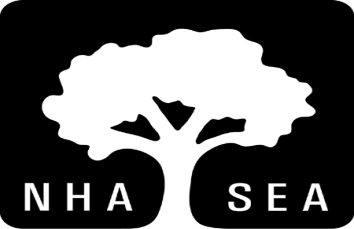 Join NHASEA as We Bring Together a Panel of Experts to DiscussEducational Planning for Students in Court-Ordered PlacementAll children and youth have the right to a free and appropriate education, as well as stability in their educational programming when they are in placement. Whenever a child/youth enters placement through the Department of Health and Human Services such child/youth shall have specific case management to support their education and, if of school age, shall be required to attend a public school setting which best meets their needs. Over the past several years, there has been significant turnover in leadership roles representing stakeholder groups essential to BID Meetings: Special Education Administrators, DCYF, Juvenile Court System, CASA, and the NHDOE etc.  Now more than ever there is a need to collaborate, discuss challenges, problem solve and bring forward potential next steps.This panel discussion will address the policies which establish procedures to safeguard the educational rights of children/youth in placement and ensure that all children/youth in placement are in compliance with compulsory attendance as required by State Law or supported in enrolling in educational and vocational programming. Panel Members:Gerald Zelin – Attorney for Drummond WoodsumMargaret-Ann Moran – Circuit Court JudgeJennifer Ross-Ferguson – DCYF Child ProtectionRichard Sarette – DCYF Juvenile JusticePam Carbee – Court Appointed Special AdvocateRebecca Fredette – State of NH Director of Special EducationIssues to be addressed include:Joining sending and receiving school districtFollow up referral or IEP reviews by districtBest Interest Determination (BID) meeting procedures Best practice guidelines for DCYF Practice guidance for DCYF Co-Facilitator(s):	Jane Bergeron-Beaulieu, Executive Director – NHASEA			Tobi Gray Chassie, Education ConsultantDate and Time: Thursday, December 3, 2020 – 8:30 – 10:30 a.m.Cost:  $ 95.00 Educational Planning for Students in Court-Ordered PlacementVirtual PlatformThursday, December 3, 2020 – 8:30 – 10:30 a.m.Name: ________________________________________________________________Position: ______________________________________________________________Home Address: _________________________________________________________City: ___________________   State: ___________  Zip Code: ___________________Email: ________________________________________________________________Work Phone: _________________  Fax: ___________________Cell: ____________________   $ 95.00 per personPlease bill with P.O. # ____________________________Check is enclosed for $ ___________________________Credit card payment _____________________________Make Check Payable to:		NHASEA25 Triangle Park Drive, Suite 103					Concord, NH 03301Fax: 224-0684 or Email: dlavoie@nhasea.org or ahorrocks@nhasea.orgCancellation Clause: If attendee cannot attend, a refund will not be given. Only in the case of someone who has registered and paid, will someone else be allowed to attend in their absence.